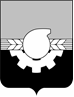 АДМИНИСТРАЦИЯ ГОРОДА КЕМЕРОВОПОСТАНОВЛЕНИЕот 15.09.2022 № 2665Об обеспечении  эксплуатации бесхозяйного объекта водоотведения Центрального района города КемеровоВ соответствии со статьями 8, 12 Федерального закона от 07.12.2011 
№ 416-ФЗ «О водоснабжении и водоотведении» и в целях обеспечения бесперебойного водоснабжения и водоотведения в границах территории города Кемерово до признания права собственности на бесхозяйный объект или до принятия его во владение, пользование и распоряжение оставившим его собственникомГарантирующей организации в сфере водоснабжения и водоотведения на территории города Кемерово ОАО «Северо – Кузбасская энергетическая компания» (далее - ОАО «СКЭК») обеспечить эксплуатацию бесхозяйного объекта:- канализационной сети ул. Гагарина, 47, 49, 51а, ул. Гвардейская, 60, 60а, ул. Спортивная, 17 (от КК-12-185 до КК-12-204, исключая КК-12-194 и 
КК-12-202, от КК-12-244 - КК-12-262), протяженностью - 455 м, 
Ду 150/160/200/250 мм, материал – чугун/полиэтилен,  количество колодцев - 20 шт., адрес (местоположение) объекта: Российская Федерация, Кемеровская область-Кузбасс, Кемеровский городской округ, город Кемерово, Центральный район, квартал 12, ул. Гагарина, 47, 49, 51а, ул. Гвардейская, 60, 60а, 
ул. Спортивная, 17.2. Управлению жилищно-коммунального хозяйства (С.В. Лысенко) подготовить передаточный акт имущества, указанного в п.1 настоящего постановления, и направить на подписание ОАО «СКЭК» и комитет по управлению муниципальным имуществом города Кемерово (Н.Ю. Хаблюк).3. Комитету по управлению муниципальным имуществом города Кемерово (Н.Ю. Хаблюк) обеспечить проведение работ по постановке на учёт в Управлении Федеральной службы государственной регистрации, кадастра и картографии по Кемеровской области - Кузбассу в качестве бесхозяйного имущества объекта, указанного в п.1 настоящего постановления.4. Комитету по работе со средствами массовой информации                       администрации города Кемерово (Н.Н. Горбачева) обеспечить официальное опубликование настоящего постановления.5. Контроль за исполнением настоящего постановления возложить на  заместителя Главы города, начальника управления жилищно-коммунального хозяйства С.В. Лысенко, председателя комитета по управлению муниципальным имуществом города Кемерово Н.Ю. Хаблюка.Глава города 	                                                                              И.В. Середюк